      РОССИЙСКАЯ ФЕДЕРАЦИЯКОСТРОМСКАЯ ОБЛАСТЬ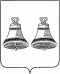 СОВЕТ ДЕПУТАТОВГородского поселения город МакарьевМакарьевского муниципального районаРЕШЕНИЕ № 162от 12 июля 2022 года                                 В соответствии с Федеральным законом от 06.10.2003 № 131-ФЗ «Об общих принципах организации местного самоуправления в Российской Федерации», пунктом 18 части 1 статьи 7 Устава городского поселения город Макарьев Макарьевского муниципального района Костромской области, Совет депутатов городского поселения город Макарьев четвертого созываРЕШИЛ:         1. Внести в решение Совета депутатов от 31.01.2020  № 31 «Об утверждении Правил благоустройства городского поселения город Макарьев Макарьевского муниципального района Костромской области» (далее – Правила) изменения следующего содержания:         1.1.  В разделе III часть 3.2 дополнить пунктом 3.2.14 следующего содержания:          «Уборка и очистка территорий, отведенных для размещения и эксплуатации линий электропередач, газовых, водопроводных и тепловых сетей, осуществляется силами и средствами организаций, эксплуатирующих указанные сети и линии электропередач. В случае если указанные в данной части сети являются бесхозяйными, уборку и очистку территорий осуществляет организация, с которой заключен договор об обеспечении сохранности и эксплуатации бесхозяйного имущества.».         1.2.  В разделе XI  в части 11.4.3  слова «на центральной аллее» заменить словами «за пределами территории кладбища».          2. Настоящее решение вступает в силу со дня официального опубликования.	   3. Настоящее решение направить главе городского поселения город Макарьев Макарьевского муниципального района для подписания и официального опубликования.Глава городского поселения город МакарьевМакарьевского муниципального районаКостромской области                                                                                  М.В.Соколов 
О внесении изменений в решение Совета депутатов городского поселения город Макарьев Макарьевского муниципального района от 31.01.2020 №31